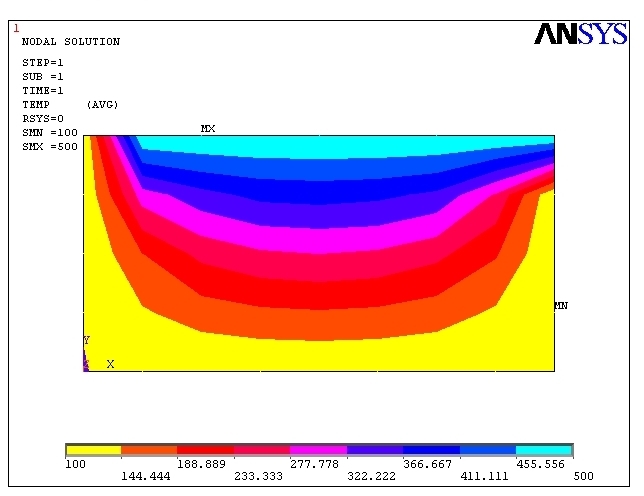 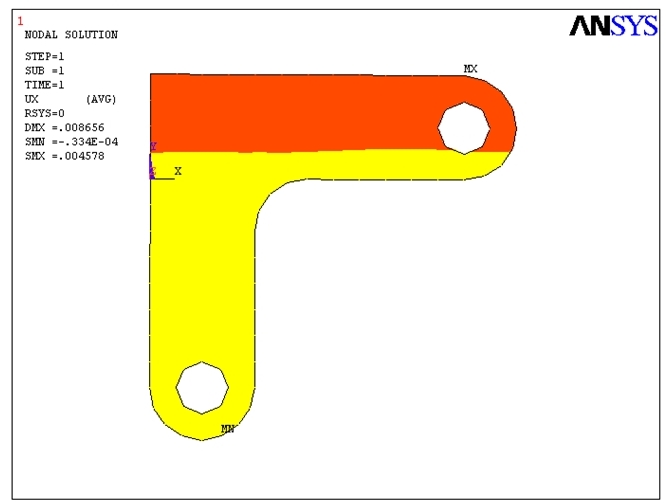 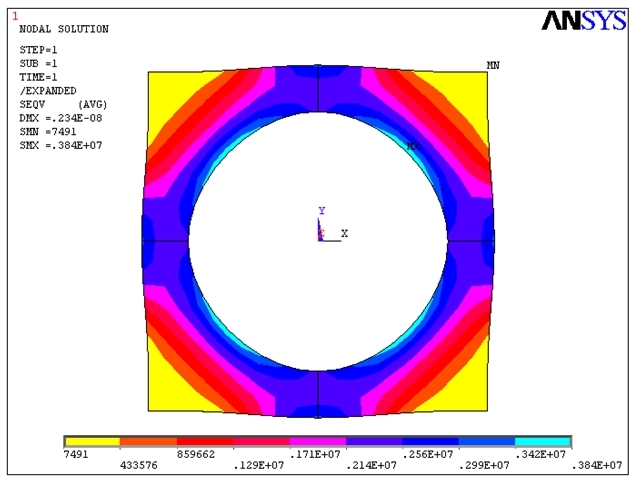 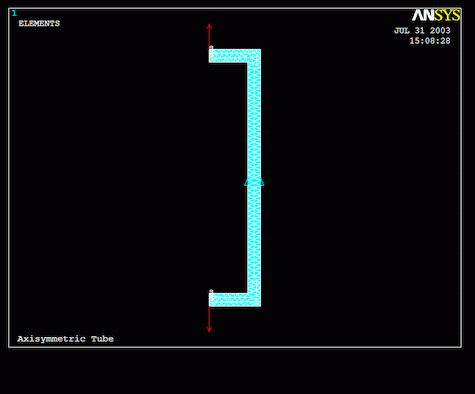 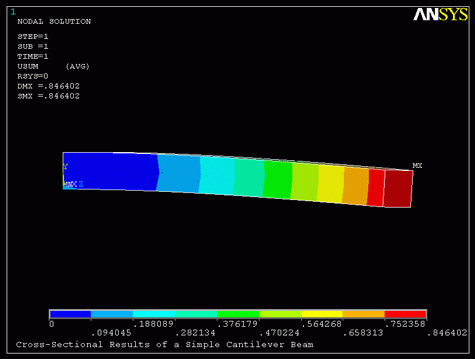 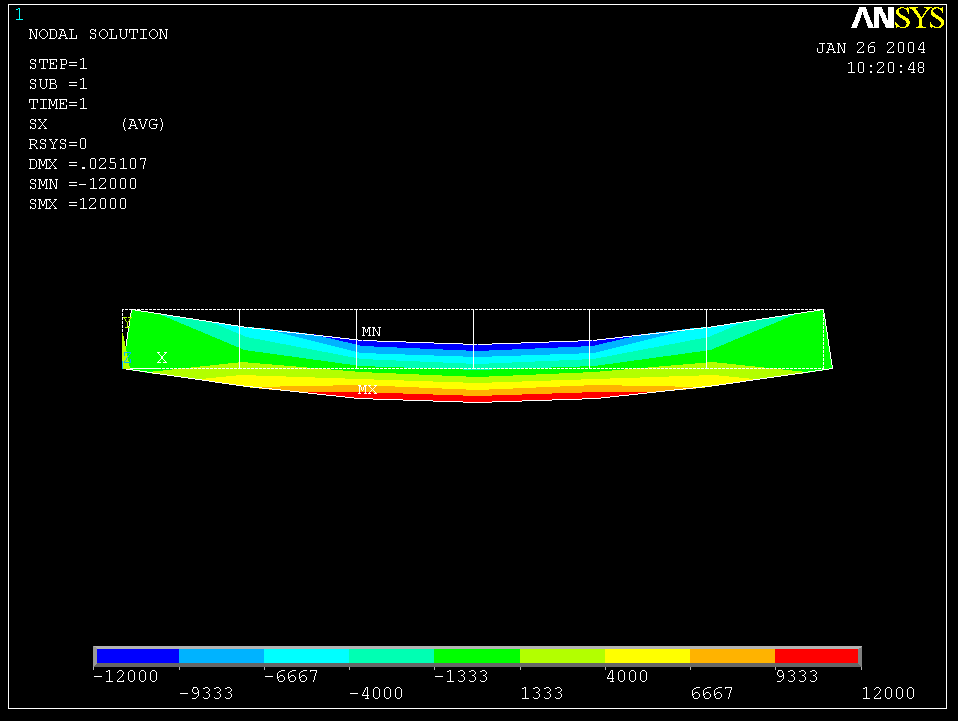 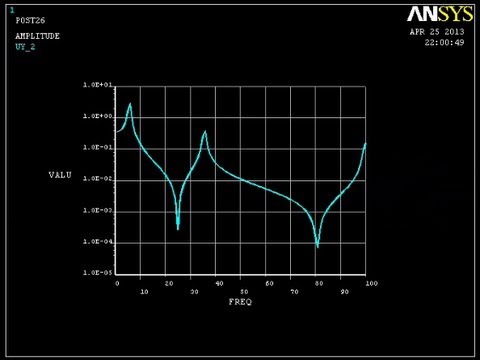 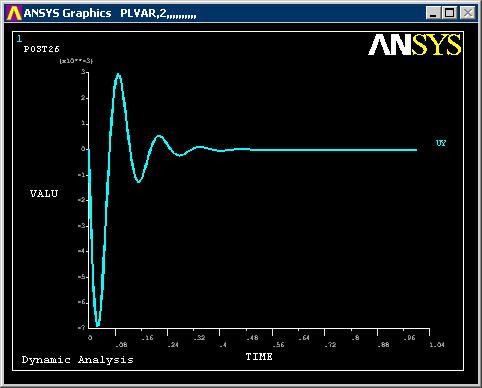          INDEX OF DATA SETS ON RESULTS FILE    SET   TIME/FREQ    LOAD STEP   SUBSTEP  CUMULATIVE     1  7554.3             1         1         1     2  38479.             1         2         2     3  48944.             1         3         3     4  88573.             1         4         4     5 0.14324E+06         1         5         5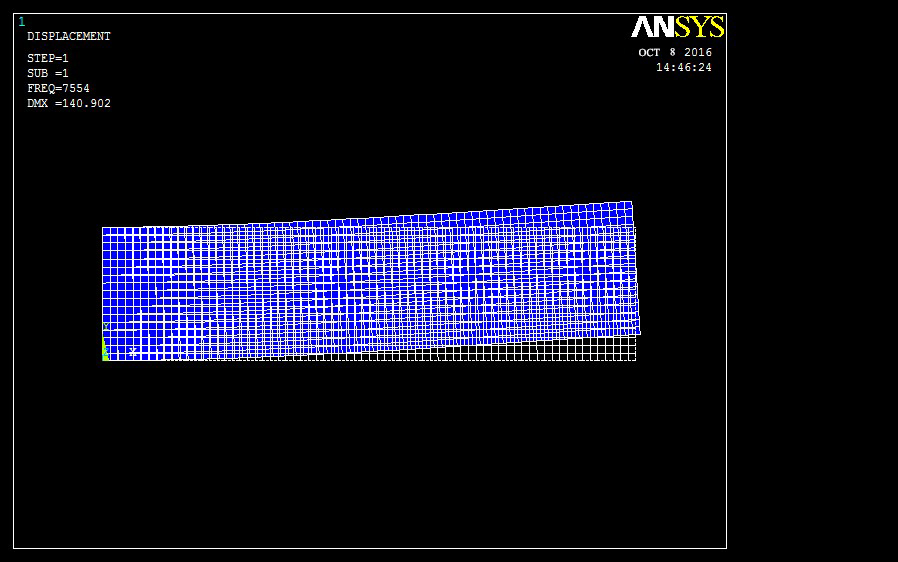 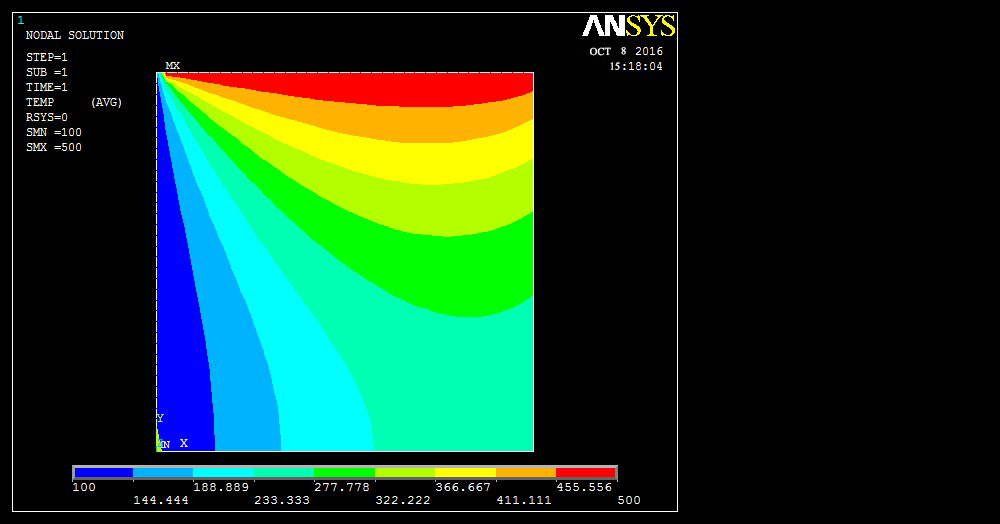 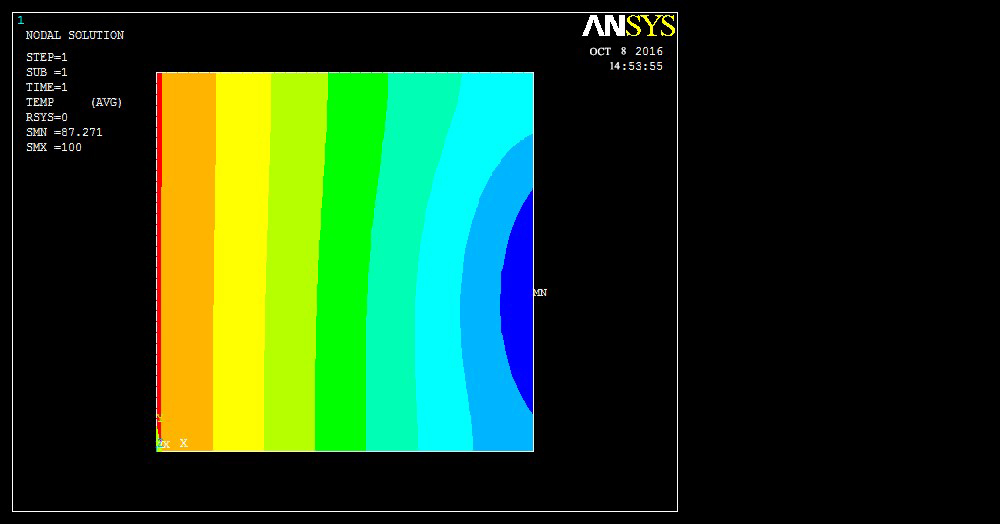 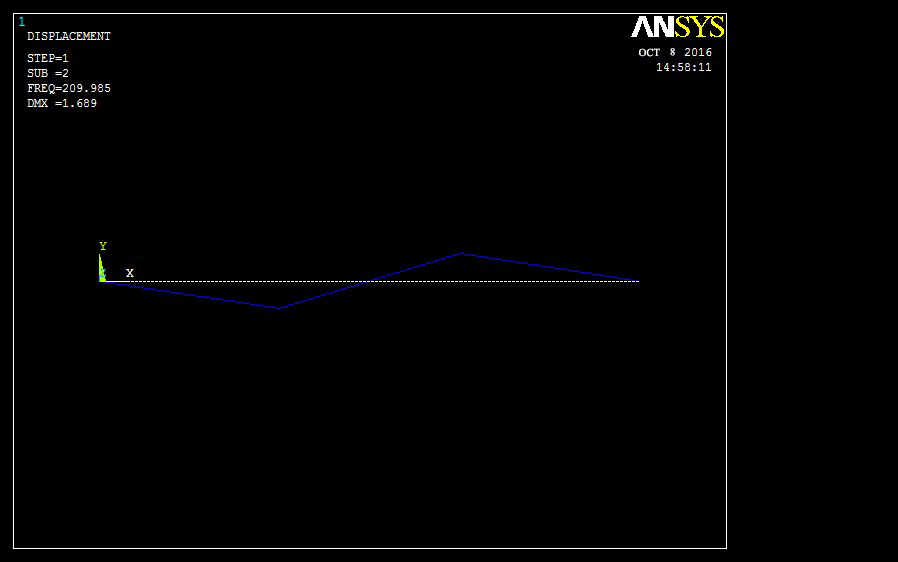   INDEX OF DATA SETS ON RESULTS FILE     SET   TIME/FREQ    LOAD STEP   SUBSTEP  CUMULATIVE     1  75.014             1         1         1     2  209.98             1         2         2     3  488.13             1         3         3     4  969.16             1         4         4     5  2688.0             1         5         5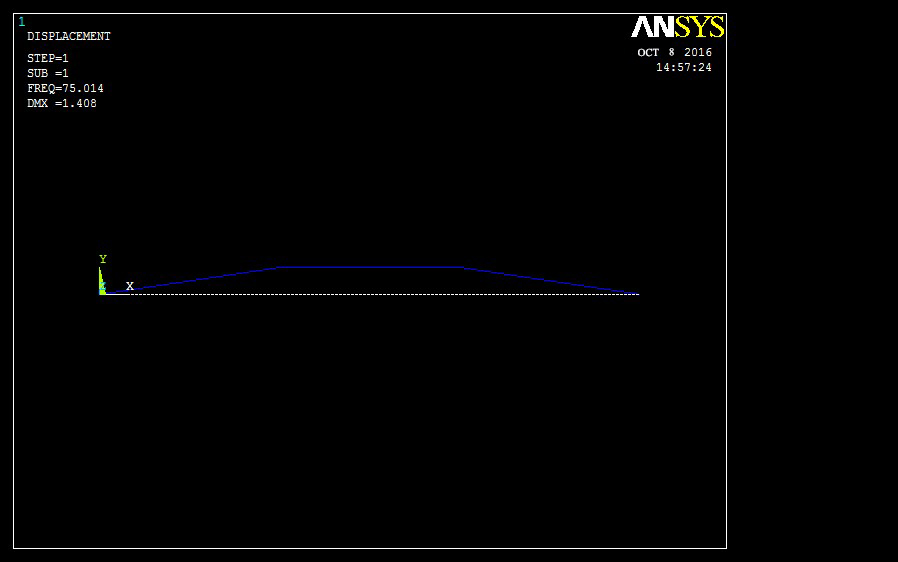 INDEX OF DATA SETS ON RESULTS FILE   SET   TIME/FREQ    LOAD STEP   SUBSTEP  CUMULATIVE     1  11.742             1         1         1     2  73.806             1         2         2     3  208.47             1         3         3     4  469.15             1         4         4     5  882.06             1         5         5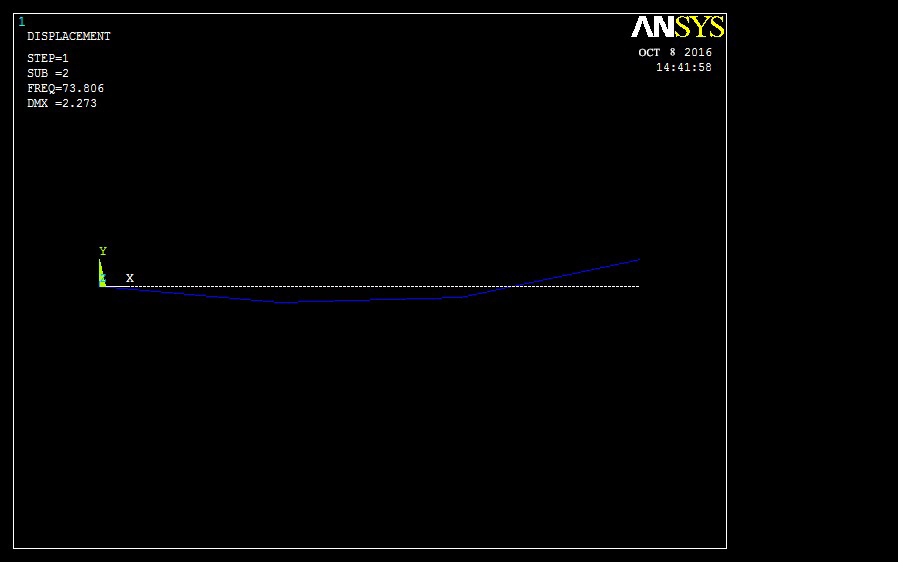 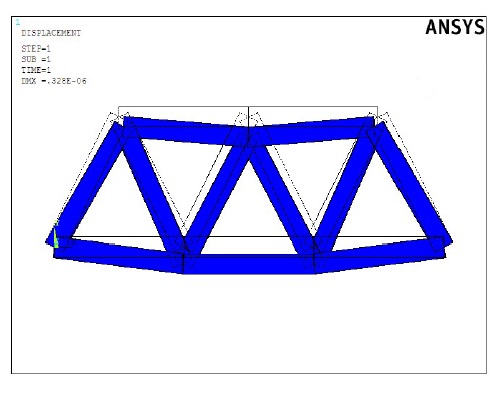 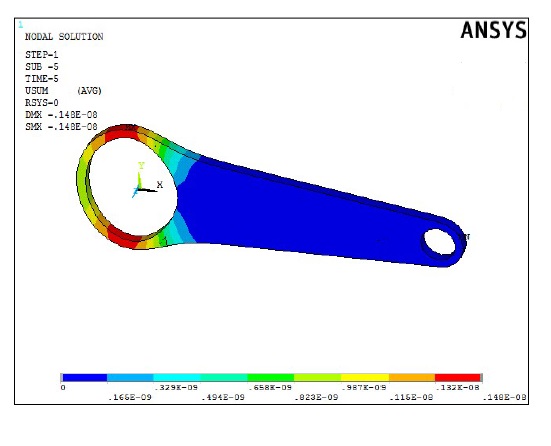 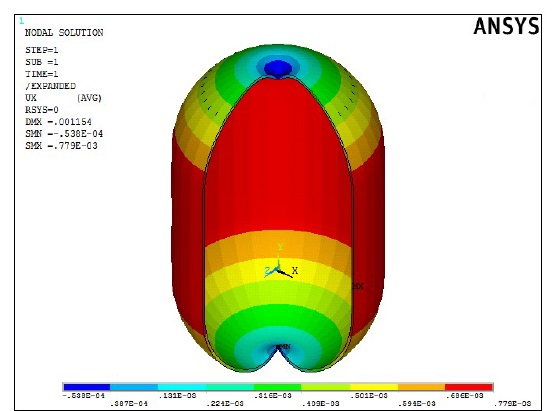 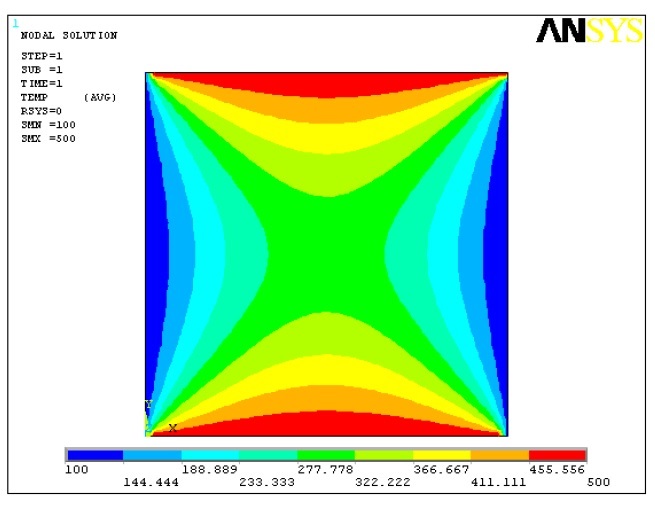 